                                                                     2 группа                                Воспитатель :  Шинкар Оксана Алексеевна                                                      Вторник  19.05.2020                                    Доброе утро! Утро радостных встреч!Зарядка: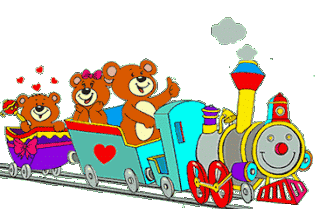 Ребята, мы сегодня отправимся с вами в путешествие!                  
Под весёлый стук колёсМчит по рельсам паровоз:Дым, пуская на лету,Паровоз гудит: ту — ту! (Дети изображают паровозик: ручки, согнутые в локтях, прижаты к туловищу, выполняем круговые движения.)В паровозик прыгнул Зайчик –Он послушный очень мальчик!( изображая зайца, у себя над головой показываем «ушки», идём на носочках, прыгаем)В паровозике ЛисицаПокататься мастерица!(изображая Лисицу, делаем плавные движения руками перед собой, идём по кругу.)И Медведя паровозПокатать с собой повёз!(ставим руки на пояс, ходьба на внешней стороне стопы,)Вот Лошадка прокатилась,Очень сильно загордилась!(держим руки на поясе, ходьба с высоким подниманием колен.) Даже Солнце опустилось,В паровозе поместилось!(делаем маховые движения прямыми руками.)Паровозик постарался,Чтобы каждый покатался!Пустил дым своей трубойИ отправился домой.Мы бежали, чуть дыша,Так подышим, не спеша!(Дети идут не спеша по кругу, делая дыхательные упражнения.) Пальчиковая гимнастика: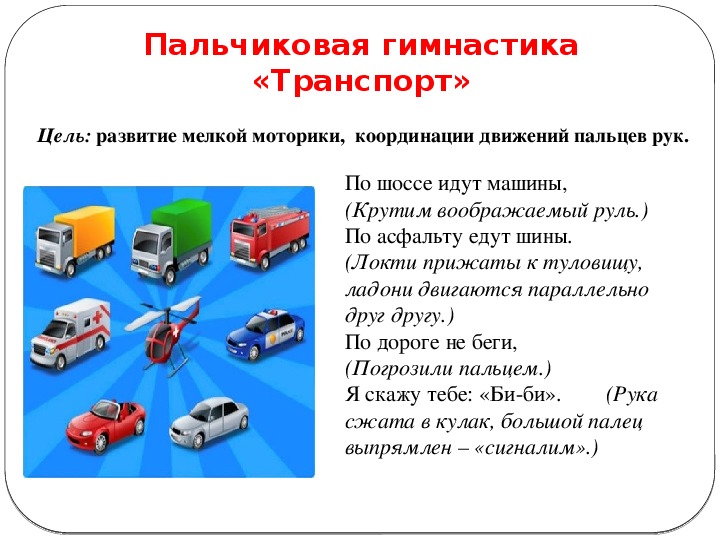                Завтрак:Занятие:   Математика. Формирование                элементарныхматематических представлений (ФЭМП)Сравнение предметов по величине(закрепление)Цель: Сравнение предметов по величине: больше, меньше, равные по величине. Продолжать упражнять в ориентировке в пространстве, используя предлоги: под,за,на,закрепить временные представления : утро,день,вечер, ночь.    Математические понятия и навыки, которые должны освоить дети второй младшей группы за год обучения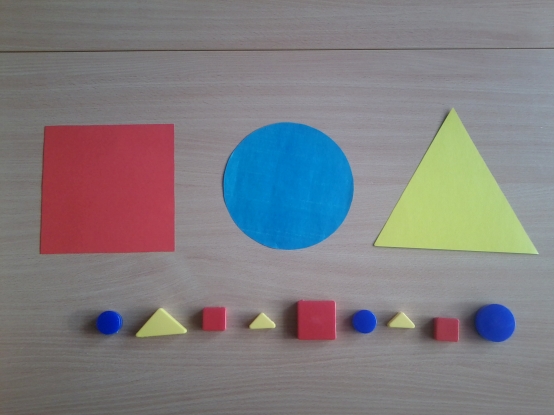 Дети должны узнавать круг, квадрат и треугольник независимо от их цвета и размера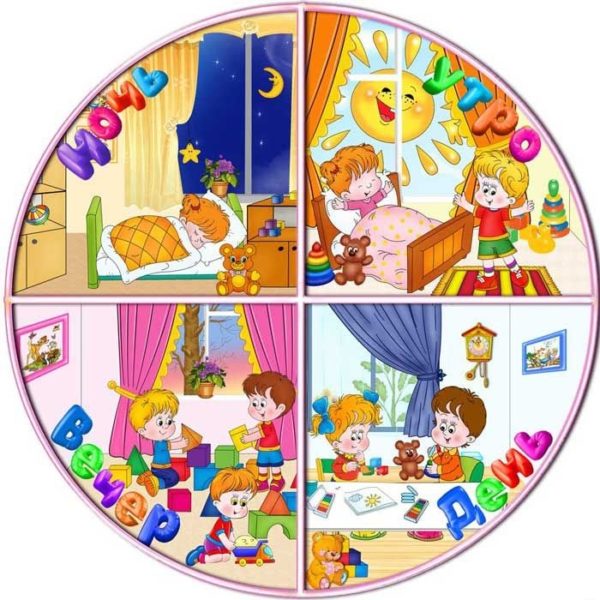 Дети 4-го года жизни знакомятся с понятием «части суток»задания на ориентировку в пространстве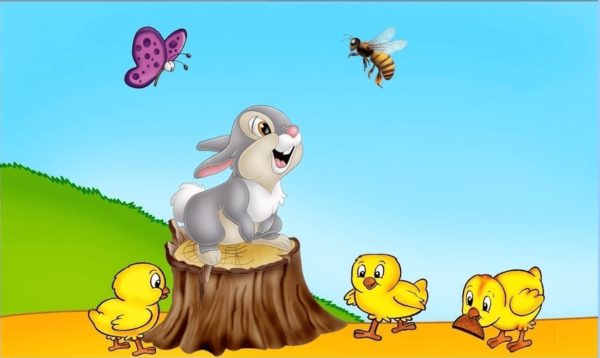 «Кто где находится?»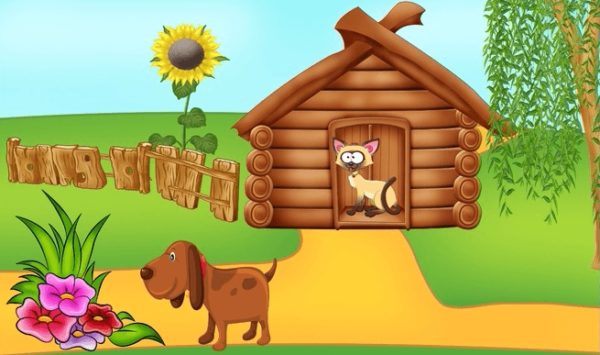 «Кто перед домиком, кто в домике?»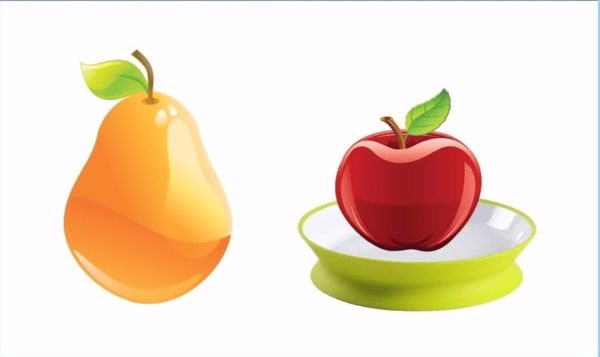 «Что слева, что справа?»задания на формирование понятий «большой», «маленький», «длинный», «короткий»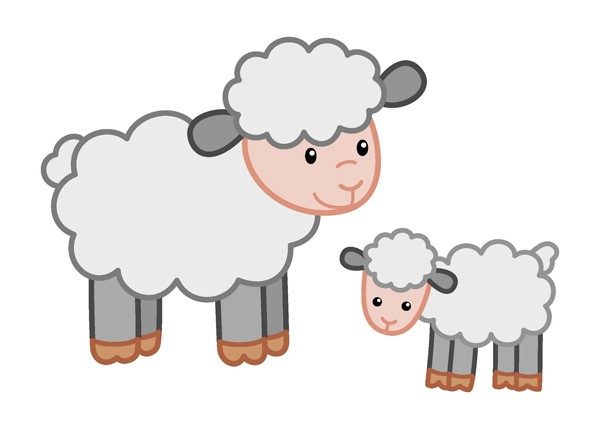 Овечка большая, а ягнёнок маленький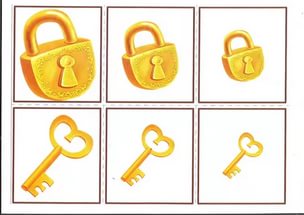 Картинки по размеру «Замочки и ключи»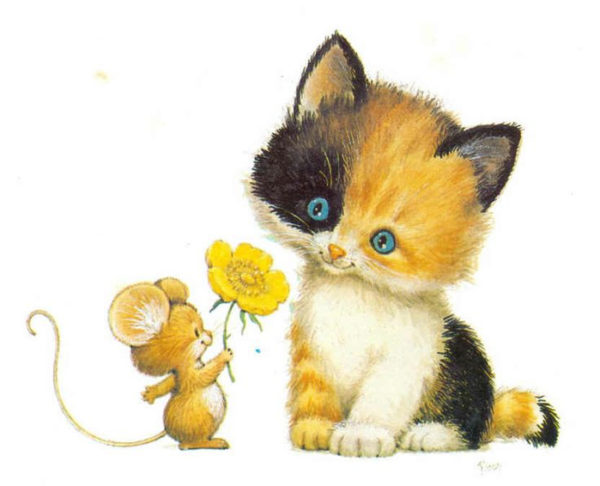 Кот большой, а мышка маленькаямузыка